Ferienfun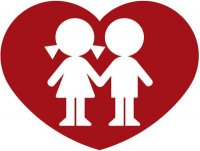 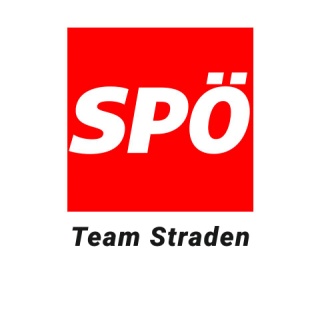 Wann:	16. – 18. August 2023Uhrzeit:	jeweils von 08.00 Uhr -18.00 UhrTreffpunkt:	SFZ Neusetz Unkostenbeitrag: EUR 10,- pro Tag Es erwartet dich u.a.:gemeinsames spielen und bastelnWanderung(en) mit verschiedenen Stationen auf dem Weggemeinsames MittagessenKinderyoga, Tiere füttern u.v.m.Unbedingt mitnehmen: (am bestem in einem Sackerl und beschriftet)
Wechselkleidung, Badekleidung, Badetuch, Trinkflasche, Kopie E-Card, 
ggf. Medikamente, Sonnenschutz (Kappe oder Hut), Sonnencreme, kleiner Rucksack… Bei Schlechtwetter findet ein Alternativprogramm statt. ANMELDEABSCHNITT – EinverständniserklärungMein Sohn / Meine Tochter 	     	 NAME: ______________________________________ADRESSE:__________________________     GEBURTSDATUM: ___________________darf  am Ferienfun am (bitte gewünschte Tage ankreuzen)
 16.08	 17.08		 18.08	teilnehmen.Unterschrift der Eltern: _________________________________   Datum:____________Allergien/Sonstiges Wissenswertes: ______________________________________________Telefonnr. (Elternteil): _________________
Telefonnr. (Elternteil II): ____________________
Telefonnr. (sonstige Kontaktperson): ____________________Da wir auch in Wiesen und Wäldern unterwegs sind, wird eine Zeckenschutzimpfung empfohlen. Teilnahme auf eigene Gefahr. Sollte Ihr Kind früher abgeholt oder später gebracht werden, bitte dies 1 Tag vorher bekannt geben.Das Vorbereitungsteam 
Barbara Flucher, Franz Flucher, Christian Knonbauer 